25 ноября 2016 года Проведение Круглого стола в рамках международной научно-практической конференции «Создание достойных условий труда – основа благополучия человека и государства» «Социальное партнерство в городе Москве. Традиции, опыт, проблемы и перспективы развития» 	Краткое описание результатов исследования	Экспертный опрос представителей сторон социального партнерства разных уровней показал следующие результаты.	В настоящее время, по словам респондентов, социальное партнерство в городе Москве продолжает свое развитие, однако темпы этого развития оцениваются неоднозначно.	Функции социального партнерства по-прежнему определяются интересами трех социальных партнеров. Это представительство и защита общегосударственных интересов в сфере труда, интересов работодателей и интересов работников. 	Большинство участников экспертного опроса отметили наличие прямых и основных функций, реализация которых направлена на обеспечение социального мира в обществе. Также были обозначены сопутствующие функции, а именно: воздействие социального партнерства на формирование гражданского общества и на развитие экономической демократии, обеспечение социальной стабильности, социально-экономической безопасности и социальной справедливости.	По мнению участников опроса (51%):	- работодатели не желают брать на себя дополнительные обязательства;	- имеет место слабая взаимосвязь между уровнями социального партнёрства;	- назрела потребность обновления стратегии развития социального партнерства в городе применительно к современным реалиям;	- обязательства Московского трехстороннего соглашения выполняются на уровне «выше среднего», при этом «социальные» разделы оцениваются несколько выше, чем «экономические»;	- недостаточная подготовка сторон социального партнерства к переговорному процессу, иногда отсутствие необходимых знаний, навыков и компетенций;	- отсутствие форм и методов стимулирования работодателей к их участию в социальном партнерстве.	Вместе с тем абсолютное большинство (68%) представителей сторон социального партнерства отмечают, что социальное партнерство способно разрешить многие противоречия, возникающие в социально-трудовой сфере, в частности, между государством и бизнесом, государством и работниками. 	Это наработанная практика по заключению выгодных для профсоюзов соглашений и коллективных договоров. 	А также механизм обсуждения перспектив развития и выработка социальными партнерами мер по бесконфликтному обеспечению стабильности и социальных гарантий трудящихся.	Однако для того, чтобы этот инструмент заработал, недостаточно заключить выгодное соглашение, нужно установить жёсткий контроль за его исполнением. 	Кроме того, профсоюзы должны оказывать содействие в заключении коллективных договоров на предприятиях. 	В договорах должны быть написаны не общие слова, а конкретные пункты в дополнение к трудовому законодательству. 	В связи с этим предлагается ряд мер, направленных на повышения эффективности системы социального партнерства:	1. Рациональные управленческие действия.	2. Рост информационной открытости сторон социального партнерства.	3.Обучение сторон социального партнерства умению вести переговорный процесс.	Для работодателей важно:	четко сформулированные «правила игры», наличие информации со стороны власти о регулировании социально-трудовых отношений на принципах социального партнерства, понимание долгосрочной выгоды от участия в социальном партнерстве.	Профсоюзы нуждаются:	в усилении организационного единства, повышении активности городских организаций профсоюзов, качественных изменениях в информационном обеспечении переговорной кампании на всех уровнях.	Государство заинтересовано:	в сильных и ответственных социальных партнерах, способных активно содействовать защите социально-трудовых прав и интересов граждан и тем самым - защите и реализации стратегических интересов Российской Федерации. 	Сторона Правительства способна придать новый импульс развитию института социального партнерства, сделав акцент на приоритетность соответствующих задач для отраслевых и территориальных органов исполнительной власти.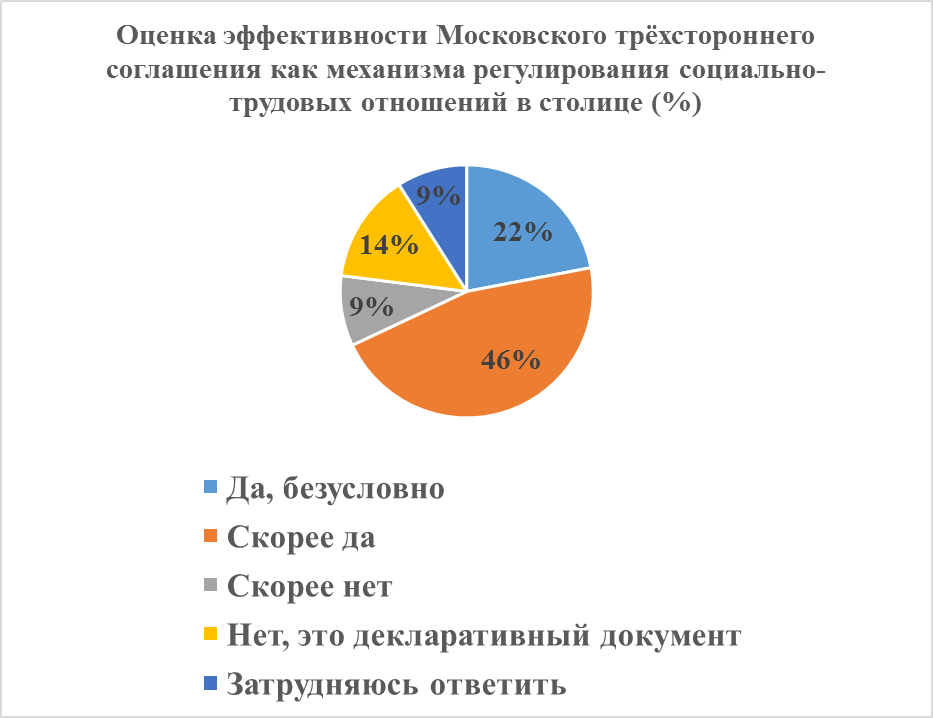 